AppetizersVurrukkulluk plankie met grasolijven, zongedroogde	€		6,95tomaatjes, tapenade van truffel- en bospaddenstoelenen een mix van pecannoten en cashewnootjesWolvenbol met Aioli-dip, Brakkensteinse tapenade,	€		6,95rucola-tapenade en Vurvurrukkullukku sausVurrukkulluk brood met kruidenknoflook-olie	€		6,95uit de oven met dungesneden Italiaanse ParmahamOestersVerse oesters, “Fine Claire”, per stuk (indien voorradig)	€	2,75VoorgerechtenProeverij Vurrukkulluk, diverse lekkernijen 	€	13,95	van het land en uit het water	Carpaccio “Vurrukkulluk”	€	9,95Krokante kalfszwezerik en gebakken eendenlever 	€	14,95op kaneelappeltjes met een zachte truffeldipGeitenkaasje in kimono op gezoete Elstar appeltjes	€	9,95met rode ui compote vegetarische kroepoekCoquilles en gamba’s gegratineerd met een pittige 	€	11,95Hollandaise en een bolletje fris lychee-ijs Tiramisu van gevogelte met spinazie, rabarberijs en 	€	9,95bosbessenconfituurRolletje van gerookte zalm en sweet zuurkool, met mousse	€	12,95van Groesbeeks gerookte paling en gerookte forel met eenfrisse frambozensausCocktail van rivierkreeftstaartjes, kreeftencappuccino	€	11,95en een gambakroketje op een frisse saladeVegetarisch vleestomaat gevuld met artisjok, avocado	€	9,95zongedroogde tomaatjes en paddenstoelen, oversmolten met mozzarella en Parmezaanse kaas Soep van de dag (wisselend)	€	5,95Verras iemand met onze Vurrukkullukku DinerbonHoofdgerechtenDuo van ossenhaas en varkenshaas met een 	€	20,95Vurrukkullukku stroganoffsaus Gebakken eendenborst met een spiesje van 	€	19,95gezoete appel en gebakken kalkoen en appelstroperigeHollandaise sausSurf & Turf; Runder bavette van de gril en vers gebakken	€	18,95gamba’s met een kruidige saus van UnderbergDorade in zijn geheel gebakken met een Vurrukkullukku	€	18,95Brakkensteinse limoen-dilleboterZalmfilet licht gerookt uit de oven met on-top een 	€	19,95tapenade van bospaddenstoelen en truffel metwitte witte wijn saus	Kabeljauw in smoking; gebakken in jasje van parmaham	€	18,95met een saus van zongedroogde tomaatjes	Pannetje tagliatelle met paddenstoelen, een groentenspies	€	17,95en een taartje van tofu met een saus van soja-sjalotjesKaasfondue “Vurrukkulluk” met verse groenten en 	€	17,95Turkse PideBovenstaande hoofdgerechten worden geserveerd met Vurrukkulluk gebakken aardappeltjes, verse seizoen groenten en frisse salade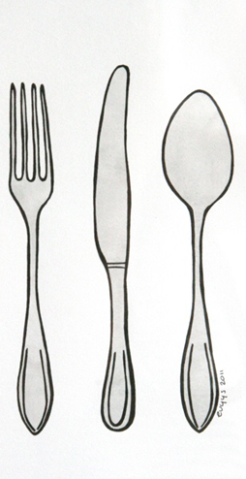 